Chapter 7 – The Native Peoples of CanadaThe Inuit (pages 188-192)Social Studies 9 – Ms. McDadeSection A) Map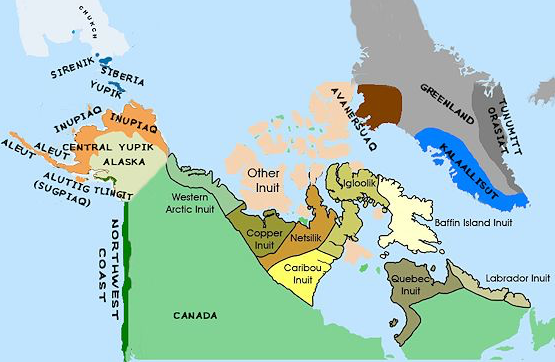 Section B) TerritoryWhich three countries are in the Arctic Region?What five provinces and territories are in the Arctic Region?Section C) DefinitionsSection D) Culture profileDescribe each of the following for the InuitSection E) QuestionsWhy were most Inuit groups so small in numbers?Section F) Other informationAccording to the National Film Board video you watched called “How to Build and Iglu,” list the steps required to build an iglu suitable for spending the night inside.The NFB film you watched was produced in 1949. Do you feel that there were any racist overtones? Explain.Summarize the story of Sedna the Sea Goddess.Use the syllabics chart on the back of the page to write your name in Inuktitut to the best of you abilities (remember not all of our sounds are in their alphabet).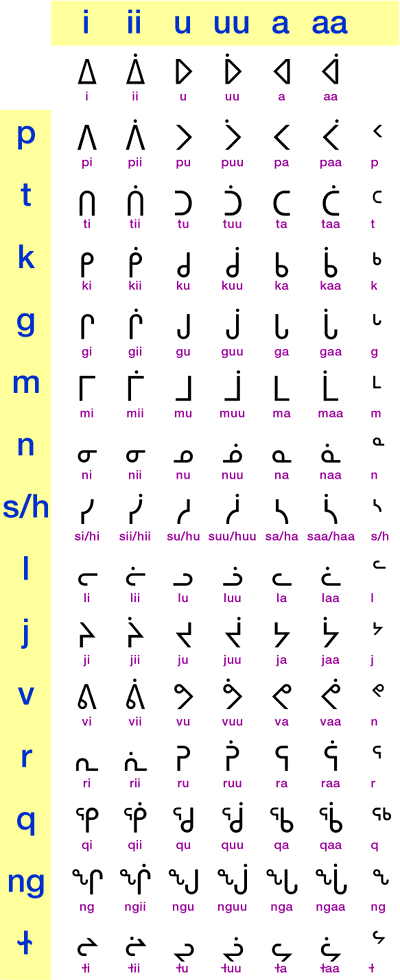 TERMDEFINITIONInsulatingKayakUmiakMigrationInuksukSinewSoapstoneFoodShelterClothingTransportationLeadershipSpiritual BeliefsLanguageOther